Ben-Gurion University of the NegevThe Jacob Blaustein Institutes for Desert ResearchThe Blaustein Center for Scientific CooperationPOST-DOCTORAL SCHOLARSHIP Application for candidacyINSTRUCTIONS:To prepare your application, please carefully follow the instructions below:This application form and all supporting documents should be written in English (notarized translations into English must be provided for transcripts and diplomas in another language).All the information provided in this application and the supporting documents should be typed in at least size 11 font, with 2 cm margins.  The application should be signed by the candidate. Please note that your prospective host must complete the final section of this form before submission (to be submitted separately). It is recommended that you forward the form, with your section filled out, to your host to complete in advance of the deadline. Incomplete forms will not be considered. In addition to the application form, the following documents should be submitted:A copy of your passport.Scanned copies of your diplomas (Bachelors, Masters, PhD if relevant; if not in English, you must provide notarized translations into English).  Copies of your academic transcripts (if not in English, a notarized translations into English should be enclosed).For candidates who have not yet finished their PhD, please attach a letter from the relevant authority where the PhD is being pursued confirming that the candidate will fulfill all of his/her academic obligations and is expected to receive his/her doctoral degree prior to the commencement of his/her postdoctoral position.Three letters of recommendation, one of which must be from your PhD supervisor.  Note: the letters should be sent by the recommenders directly to your prospective BIDR host. The completed application should be submitted by March 7, 2024 directly to inter@bgu.ac.il.  Personal DetailsPhoto:  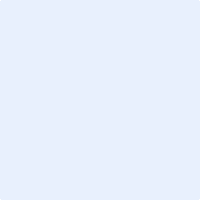 First name:   	Surname:  Passport Number:  Email Address:  Citizenship: Date of Birth:  Prospective BIDR Supervisor: Prospective BIDR Host Department: Present Position and Place of Employment: ORCID: Academic Studies Bachelor’s (First) DegreeYears. From: 	To:  Name of Institution:  Department:  Degree Awarded (mark):	B.A. 	B.Sc.	 Other Final Grade Point Average:  	Awards and Prizes with Dates: 	Master’s (Second) DegreeYears. From: 	To:  Name of Institution:  Department:  Degree Awarded (mark):	M.A. 	M.Sc.	 Other Thesis Title: Thesis Supervisor: Final Grade Point Average:   	Awards and Prizes with Dates: 	 Ph.D. (Third) Degree (complete all applicable sections)Years. From: 	To (or expected date):  Name of Institution:  Department:  Thesis Title: Thesis Supervisor: Awards and Prizes with Dates: 	Postdoctoral Positions (if you have held more than one, please complete this section for each position)Years. From: 	To (or expected date):  Name of Institution:  Department:  Research Topic: Postdoc Supervisor: Awards and Prizes with Dates: 	3. List of publications Please provide a publication list where the applicant is an author. Clearly state if the applicant is an equal contribution author (mark *) or if the author list is in alphabetic order (mark #). All the requested details must be provided using the format in the example below; all items within their categories should be listed in reverse chronological order; items with insufficient data will not be considered.List the authors in the same order as in the publication, with your name in bold type; the article title; year; volume & pages; and DOI link. Please include the following metrics in accordance with Clarivate’s Web of Science platform only [link] including the journal's latest impact factor (IF), ranking (JCR), and quartile (Q). Please clearly note if the journal does not have a ranking in the Web of Science.Example: Karasov, W. H. and B. Pinshow. 2000. Test for physiological limitation to nutrient assimilation in a long-distance passerine migrant at a springtime stopover site. Physiological and Biochemical Zoology, 73:335-343. (IF 2.247; JCR: Zoology 42/174 (2020); Q1). DOIOriginal articles accepted for publication in peer-reviewed journalsOriginal articles submitted for publication in peer-reviewed journals.Please complete the table for all your publications. Author Profile page from https://www.webofscience.com/wos/woscc/basic-search:
(Please copy the link to your profile page here)1For example, 2/7 indicates that you are the second of seven authors. Please indicate cases of equal contribution.2Journal ranking as compared to all other journals in the field, i.e., 20/250 (Physics)3Please use the following website to determine the Q ranking: Link 4. Names of three referees, of which one must be your PhD supervisor (please ask your referees to send their letters of reference directly to your prospective BIDR host):5. Please state your reasons for choosing to perform postdoctoral research at the BIDR and your selection of your prospective BIDR supervisor, including the specific connections with your planned future research (not more than 250 words).6. Expected date of arrival at BIDR: 7. How did you learn about this fellowship? From your prospective BIDR Host                     From a colleague From an online advertisement ; if so, which website? ___________________________8. Proposed research plan (for two years): Outline the research program you would like to carry out with your prospective host. This proposal should be prepared by the applicant on his/her own after agreeing with the prospective BIDR supervisor on the topic and the availability of the necessary infrastructure to carry out the proposed program (please attach additional pages). * Title of the proposal:* Background (not more than 250 words):* Rationale (not more than 250 words): * Innovative aspects of the research (not more than 250 words):* Research plan including a timetable and expected achievements (not more than 500 words) I have read the rules and guidelines in their entirety, and I confirm that I shall abide by them. ______________________                                                     ______________________                           Date		 SignatureThe Host Form on the next page should be emailed to the BCSC office separately. We advise you to send your completed form to your BIDR host in advance of the deadline so that they can complete and submit their part to meet the deadline of March 7, 2024. Late submissions (by the applicant or by the host) will not be considered.To Be Completed by the BIDR Host1. Please state your specific reasons for wishing to supervise this candidate, stressing the significant accomplishments of the candidate in his/her research (no more than 250 words). 2. Please complete the following table for all former BCSC-supported postdocs you have supervised within the past five years. Please only list publications which both your postdoc and you have co-authored (including those with additional co-authors). 1IF, ranking, and quartile according to JCR *Please note: the applicant’s letters of recommendation should be addressed to you. We recommend that you read them carefully and consider them when making your decision to accept/not accept the applicant. I agree to provide matching funds in the monthly amount of 5 units (unit = 514.2 NIS)Name of the host________________     Institute and department of the host _________________________Host’s signature: _________________Link to articleQuartile (Q)3Journal Ranking 2 (JCR only)Impact FactorYear of Publication (or “accepted for publication”)Type of paper (Research article or Review)Full Journal Title Place of the applicant in the authors’ list 1Relationship to applicantInstitutionPositionNameName of postdocYears supported by the BCSCPublication titleJournal nameJournal metrics1Place of postdoc in author list